  ESOGÜ İlköğretim Bölümü Okul Öncesi Öğretmenliği Programı  Ders Bilgi Formu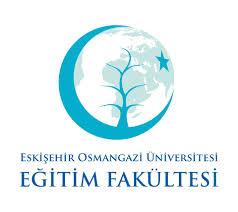 ESOGÜ Eğitim Fakültesi Temel Eğitim Bölümü Okul Öncesi Eğitimi Anabilim Dalı Programı Ders Bilgi FormuDersin Öğretim Üyesi:   İmza: 	 								Tarih: DÖNEMDERSİN KODU
171917012DERSİN ADI Çocukta Davranış YönetimiYARIYILHAFTALIK DERS SAATİHAFTALIK DERS SAATİHAFTALIK DERS SAATİHAFTALIK DERS SAATİHAFTALIK DERS SAATİHAFTALIK DERS SAATİDERSİNDERSİNDERSİNDERSİNDERSİNYARIYILTeorikTeorikUygulamaLaboratuarLaboratuarLaboratuarKredisiAKTSTÜRÜTÜRÜDİLİ22000024ZORUNLU ()  SEÇMELİ (  X )ZORUNLU ()  SEÇMELİ (  X )TürkçeDERSİN KATEGORİSİDERSİN KATEGORİSİDERSİN KATEGORİSİDERSİN KATEGORİSİDERSİN KATEGORİSİDERSİN KATEGORİSİDERSİN KATEGORİSİDERSİN KATEGORİSİDERSİN KATEGORİSİDERSİN KATEGORİSİDERSİN KATEGORİSİDERSİN KATEGORİSİMeslek BilgisiMeslek BilgisiAlan BilgisiAlan BilgisiAlan BilgisiAlan BilgisiGenel KültürGenel KültürGenel KültürGenel KültürSeçmeliSeçmeli%100%100%100%100Genel Kültür (  )      Alan (X )Genel Kültür (  )      Alan (X )DEĞERLENDİRME ÖLÇÜTLERİDEĞERLENDİRME ÖLÇÜTLERİDEĞERLENDİRME ÖLÇÜTLERİDEĞERLENDİRME ÖLÇÜTLERİDEĞERLENDİRME ÖLÇÜTLERİDEĞERLENDİRME ÖLÇÜTLERİDEĞERLENDİRME ÖLÇÜTLERİDEĞERLENDİRME ÖLÇÜTLERİDEĞERLENDİRME ÖLÇÜTLERİDEĞERLENDİRME ÖLÇÜTLERİDEĞERLENDİRME ÖLÇÜTLERİDEĞERLENDİRME ÖLÇÜTLERİYARIYIL İÇİYARIYIL İÇİYARIYIL İÇİYARIYIL İÇİYARIYIL İÇİFaaliyet türüFaaliyet türüFaaliyet türüFaaliyet türüSayıSayı%YARIYIL İÇİYARIYIL İÇİYARIYIL İÇİYARIYIL İÇİYARIYIL İÇİI. Ara SınavI. Ara SınavI. Ara SınavI. Ara Sınav 1 1 40YARIYIL İÇİYARIYIL İÇİYARIYIL İÇİYARIYIL İÇİYARIYIL İÇİII. Ara SınavII. Ara SınavII. Ara SınavII. Ara SınavYARIYIL İÇİYARIYIL İÇİYARIYIL İÇİYARIYIL İÇİYARIYIL İÇİKısa SınavKısa SınavKısa SınavKısa SınavYARIYIL İÇİYARIYIL İÇİYARIYIL İÇİYARIYIL İÇİYARIYIL İÇİÖdevÖdevÖdevÖdevYARIYIL İÇİYARIYIL İÇİYARIYIL İÇİYARIYIL İÇİYARIYIL İÇİProjeProjeProjeProjeYARIYIL İÇİYARIYIL İÇİYARIYIL İÇİYARIYIL İÇİYARIYIL İÇİRaporRaporRaporRaporYARIYIL İÇİYARIYIL İÇİYARIYIL İÇİYARIYIL İÇİYARIYIL İÇİDiğer (………)Diğer (………)Diğer (………)Diğer (………)YARIYIL SONU SINAVIYARIYIL SONU SINAVIYARIYIL SONU SINAVIYARIYIL SONU SINAVIYARIYIL SONU SINAVIÖdev- ProjeÖdev- ProjeÖdev- ProjeÖdev- Proje 1 160 VARSA ÖNERİLEN ÖNKOŞUL(LAR)VARSA ÖNERİLEN ÖNKOŞUL(LAR)VARSA ÖNERİLEN ÖNKOŞUL(LAR)VARSA ÖNERİLEN ÖNKOŞUL(LAR)VARSA ÖNERİLEN ÖNKOŞUL(LAR)DERSİN KISA İÇERİĞİDERSİN KISA İÇERİĞİDERSİN KISA İÇERİĞİDERSİN KISA İÇERİĞİDERSİN KISA İÇERİĞİÇocuklarda olumlu ve olumsuz davranışları belirleme, tanımlama;  olumlu davranışları desteklemeye, olumsuz davranışları söndürmeye yönelik teknikleri öğrenme; davranış yönetiminde öğretmen ve ebeveyn tutumları; davranış yönetimi için ev ve okul ortamlarının düzenlenmesi; sınıfta görülen problem davranışlara yönelik uygulama örnekleri geliştirme, değerlendirme.Çocuklarda olumlu ve olumsuz davranışları belirleme, tanımlama;  olumlu davranışları desteklemeye, olumsuz davranışları söndürmeye yönelik teknikleri öğrenme; davranış yönetiminde öğretmen ve ebeveyn tutumları; davranış yönetimi için ev ve okul ortamlarının düzenlenmesi; sınıfta görülen problem davranışlara yönelik uygulama örnekleri geliştirme, değerlendirme.Çocuklarda olumlu ve olumsuz davranışları belirleme, tanımlama;  olumlu davranışları desteklemeye, olumsuz davranışları söndürmeye yönelik teknikleri öğrenme; davranış yönetiminde öğretmen ve ebeveyn tutumları; davranış yönetimi için ev ve okul ortamlarının düzenlenmesi; sınıfta görülen problem davranışlara yönelik uygulama örnekleri geliştirme, değerlendirme.Çocuklarda olumlu ve olumsuz davranışları belirleme, tanımlama;  olumlu davranışları desteklemeye, olumsuz davranışları söndürmeye yönelik teknikleri öğrenme; davranış yönetiminde öğretmen ve ebeveyn tutumları; davranış yönetimi için ev ve okul ortamlarının düzenlenmesi; sınıfta görülen problem davranışlara yönelik uygulama örnekleri geliştirme, değerlendirme.Çocuklarda olumlu ve olumsuz davranışları belirleme, tanımlama;  olumlu davranışları desteklemeye, olumsuz davranışları söndürmeye yönelik teknikleri öğrenme; davranış yönetiminde öğretmen ve ebeveyn tutumları; davranış yönetimi için ev ve okul ortamlarının düzenlenmesi; sınıfta görülen problem davranışlara yönelik uygulama örnekleri geliştirme, değerlendirme.Çocuklarda olumlu ve olumsuz davranışları belirleme, tanımlama;  olumlu davranışları desteklemeye, olumsuz davranışları söndürmeye yönelik teknikleri öğrenme; davranış yönetiminde öğretmen ve ebeveyn tutumları; davranış yönetimi için ev ve okul ortamlarının düzenlenmesi; sınıfta görülen problem davranışlara yönelik uygulama örnekleri geliştirme, değerlendirme.Çocuklarda olumlu ve olumsuz davranışları belirleme, tanımlama;  olumlu davranışları desteklemeye, olumsuz davranışları söndürmeye yönelik teknikleri öğrenme; davranış yönetiminde öğretmen ve ebeveyn tutumları; davranış yönetimi için ev ve okul ortamlarının düzenlenmesi; sınıfta görülen problem davranışlara yönelik uygulama örnekleri geliştirme, değerlendirme.DERSİN AMAÇLARI DERSİN AMAÇLARI DERSİN AMAÇLARI DERSİN AMAÇLARI DERSİN AMAÇLARI Bu dersin amacı çocukların olumlu ve olumsuz davranışlarını belirleme, olumlu davranışları desteklemeye ve olumsuz davranışları söndürmeye yönelik teknikleri öğrenme ve çocukların davranışlarını olumlu etkileyen ev ve okul ortamlarını düzenleme.Bu dersin amacı çocukların olumlu ve olumsuz davranışlarını belirleme, olumlu davranışları desteklemeye ve olumsuz davranışları söndürmeye yönelik teknikleri öğrenme ve çocukların davranışlarını olumlu etkileyen ev ve okul ortamlarını düzenleme.Bu dersin amacı çocukların olumlu ve olumsuz davranışlarını belirleme, olumlu davranışları desteklemeye ve olumsuz davranışları söndürmeye yönelik teknikleri öğrenme ve çocukların davranışlarını olumlu etkileyen ev ve okul ortamlarını düzenleme.Bu dersin amacı çocukların olumlu ve olumsuz davranışlarını belirleme, olumlu davranışları desteklemeye ve olumsuz davranışları söndürmeye yönelik teknikleri öğrenme ve çocukların davranışlarını olumlu etkileyen ev ve okul ortamlarını düzenleme.Bu dersin amacı çocukların olumlu ve olumsuz davranışlarını belirleme, olumlu davranışları desteklemeye ve olumsuz davranışları söndürmeye yönelik teknikleri öğrenme ve çocukların davranışlarını olumlu etkileyen ev ve okul ortamlarını düzenleme.Bu dersin amacı çocukların olumlu ve olumsuz davranışlarını belirleme, olumlu davranışları desteklemeye ve olumsuz davranışları söndürmeye yönelik teknikleri öğrenme ve çocukların davranışlarını olumlu etkileyen ev ve okul ortamlarını düzenleme.Bu dersin amacı çocukların olumlu ve olumsuz davranışlarını belirleme, olumlu davranışları desteklemeye ve olumsuz davranışları söndürmeye yönelik teknikleri öğrenme ve çocukların davranışlarını olumlu etkileyen ev ve okul ortamlarını düzenleme.DERSİN MESLEK EĞİTİMİNİ SAĞLAMAYA YÖNELİK KATKISIDERSİN MESLEK EĞİTİMİNİ SAĞLAMAYA YÖNELİK KATKISIDERSİN MESLEK EĞİTİMİNİ SAĞLAMAYA YÖNELİK KATKISIDERSİN MESLEK EĞİTİMİNİ SAĞLAMAYA YÖNELİK KATKISIDERSİN MESLEK EĞİTİMİNİ SAĞLAMAYA YÖNELİK KATKISIOlumlu davranışları desteklemeye ve olumsuz davranışları söndürmeye yönelik teknikleri öğrenme ve çocukların davranışlarını olumlu etkileyen ev ve okul ortamlarını düzenlemeOlumlu davranışları desteklemeye ve olumsuz davranışları söndürmeye yönelik teknikleri öğrenme ve çocukların davranışlarını olumlu etkileyen ev ve okul ortamlarını düzenlemeOlumlu davranışları desteklemeye ve olumsuz davranışları söndürmeye yönelik teknikleri öğrenme ve çocukların davranışlarını olumlu etkileyen ev ve okul ortamlarını düzenlemeOlumlu davranışları desteklemeye ve olumsuz davranışları söndürmeye yönelik teknikleri öğrenme ve çocukların davranışlarını olumlu etkileyen ev ve okul ortamlarını düzenlemeOlumlu davranışları desteklemeye ve olumsuz davranışları söndürmeye yönelik teknikleri öğrenme ve çocukların davranışlarını olumlu etkileyen ev ve okul ortamlarını düzenlemeOlumlu davranışları desteklemeye ve olumsuz davranışları söndürmeye yönelik teknikleri öğrenme ve çocukların davranışlarını olumlu etkileyen ev ve okul ortamlarını düzenlemeOlumlu davranışları desteklemeye ve olumsuz davranışları söndürmeye yönelik teknikleri öğrenme ve çocukların davranışlarını olumlu etkileyen ev ve okul ortamlarını düzenlemeDERSİN ÖĞRENİM ÇIKTILARIDERSİN ÖĞRENİM ÇIKTILARIDERSİN ÖĞRENİM ÇIKTILARIDERSİN ÖĞRENİM ÇIKTILARIDERSİN ÖĞRENİM ÇIKTILARIDavranış yönetimi ile ilgili temel kavramları bilir ve tartışır.Davranış değiştirme stratejilerini bilir ve tartışır.Dil gelişimi ve sosyal gelişim kuramlarını tanıyabilecek, karşılaştırabilecek ve destekleyici öneriler geliştirebilecektir.Erken çocukluk döneminde bulunan çocukların bilişsel ve cinsel gelişimleri hakkında bilgiye sahiptir.Bilişsel ve cinsel gelişim kuramlarını tanıyabilecek, karşılaştırabilecek ve destekleyici öneriler geliştirebilecektir.Erken çocukluk döneminde bulunan çocukların motor ve algı gelişimleri hakkında bilgiye sahiptir.Erken çocukluk döneminde bulunan çocukların kişilik ve özbakım gelişimleri hakkında bilgiye sahiptir.Davranış yönetimi ile ilgili temel kavramları bilir ve tartışır.Davranış değiştirme stratejilerini bilir ve tartışır.Dil gelişimi ve sosyal gelişim kuramlarını tanıyabilecek, karşılaştırabilecek ve destekleyici öneriler geliştirebilecektir.Erken çocukluk döneminde bulunan çocukların bilişsel ve cinsel gelişimleri hakkında bilgiye sahiptir.Bilişsel ve cinsel gelişim kuramlarını tanıyabilecek, karşılaştırabilecek ve destekleyici öneriler geliştirebilecektir.Erken çocukluk döneminde bulunan çocukların motor ve algı gelişimleri hakkında bilgiye sahiptir.Erken çocukluk döneminde bulunan çocukların kişilik ve özbakım gelişimleri hakkında bilgiye sahiptir.Davranış yönetimi ile ilgili temel kavramları bilir ve tartışır.Davranış değiştirme stratejilerini bilir ve tartışır.Dil gelişimi ve sosyal gelişim kuramlarını tanıyabilecek, karşılaştırabilecek ve destekleyici öneriler geliştirebilecektir.Erken çocukluk döneminde bulunan çocukların bilişsel ve cinsel gelişimleri hakkında bilgiye sahiptir.Bilişsel ve cinsel gelişim kuramlarını tanıyabilecek, karşılaştırabilecek ve destekleyici öneriler geliştirebilecektir.Erken çocukluk döneminde bulunan çocukların motor ve algı gelişimleri hakkında bilgiye sahiptir.Erken çocukluk döneminde bulunan çocukların kişilik ve özbakım gelişimleri hakkında bilgiye sahiptir.Davranış yönetimi ile ilgili temel kavramları bilir ve tartışır.Davranış değiştirme stratejilerini bilir ve tartışır.Dil gelişimi ve sosyal gelişim kuramlarını tanıyabilecek, karşılaştırabilecek ve destekleyici öneriler geliştirebilecektir.Erken çocukluk döneminde bulunan çocukların bilişsel ve cinsel gelişimleri hakkında bilgiye sahiptir.Bilişsel ve cinsel gelişim kuramlarını tanıyabilecek, karşılaştırabilecek ve destekleyici öneriler geliştirebilecektir.Erken çocukluk döneminde bulunan çocukların motor ve algı gelişimleri hakkında bilgiye sahiptir.Erken çocukluk döneminde bulunan çocukların kişilik ve özbakım gelişimleri hakkında bilgiye sahiptir.Davranış yönetimi ile ilgili temel kavramları bilir ve tartışır.Davranış değiştirme stratejilerini bilir ve tartışır.Dil gelişimi ve sosyal gelişim kuramlarını tanıyabilecek, karşılaştırabilecek ve destekleyici öneriler geliştirebilecektir.Erken çocukluk döneminde bulunan çocukların bilişsel ve cinsel gelişimleri hakkında bilgiye sahiptir.Bilişsel ve cinsel gelişim kuramlarını tanıyabilecek, karşılaştırabilecek ve destekleyici öneriler geliştirebilecektir.Erken çocukluk döneminde bulunan çocukların motor ve algı gelişimleri hakkında bilgiye sahiptir.Erken çocukluk döneminde bulunan çocukların kişilik ve özbakım gelişimleri hakkında bilgiye sahiptir.Davranış yönetimi ile ilgili temel kavramları bilir ve tartışır.Davranış değiştirme stratejilerini bilir ve tartışır.Dil gelişimi ve sosyal gelişim kuramlarını tanıyabilecek, karşılaştırabilecek ve destekleyici öneriler geliştirebilecektir.Erken çocukluk döneminde bulunan çocukların bilişsel ve cinsel gelişimleri hakkında bilgiye sahiptir.Bilişsel ve cinsel gelişim kuramlarını tanıyabilecek, karşılaştırabilecek ve destekleyici öneriler geliştirebilecektir.Erken çocukluk döneminde bulunan çocukların motor ve algı gelişimleri hakkında bilgiye sahiptir.Erken çocukluk döneminde bulunan çocukların kişilik ve özbakım gelişimleri hakkında bilgiye sahiptir.Davranış yönetimi ile ilgili temel kavramları bilir ve tartışır.Davranış değiştirme stratejilerini bilir ve tartışır.Dil gelişimi ve sosyal gelişim kuramlarını tanıyabilecek, karşılaştırabilecek ve destekleyici öneriler geliştirebilecektir.Erken çocukluk döneminde bulunan çocukların bilişsel ve cinsel gelişimleri hakkında bilgiye sahiptir.Bilişsel ve cinsel gelişim kuramlarını tanıyabilecek, karşılaştırabilecek ve destekleyici öneriler geliştirebilecektir.Erken çocukluk döneminde bulunan çocukların motor ve algı gelişimleri hakkında bilgiye sahiptir.Erken çocukluk döneminde bulunan çocukların kişilik ve özbakım gelişimleri hakkında bilgiye sahiptir.TEMEL DERS KİTABITEMEL DERS KİTABITEMEL DERS KİTABITEMEL DERS KİTABITEMEL DERS KİTABIAkduman, G. G., Aydoğan, Y., Özbey, S., Eratay, E., Özkan, İ. & Özyürek, A. (2017). Çocuklarda davranış yönetimi anne-baba ve eğitimciler için.  A. Özyürek (Ed.). Ankara: Vize Yayıncılık.Akduman, G. G., Aydoğan, Y., Özbey, S., Eratay, E., Özkan, İ. & Özyürek, A. (2017). Çocuklarda davranış yönetimi anne-baba ve eğitimciler için.  A. Özyürek (Ed.). Ankara: Vize Yayıncılık.Akduman, G. G., Aydoğan, Y., Özbey, S., Eratay, E., Özkan, İ. & Özyürek, A. (2017). Çocuklarda davranış yönetimi anne-baba ve eğitimciler için.  A. Özyürek (Ed.). Ankara: Vize Yayıncılık.Akduman, G. G., Aydoğan, Y., Özbey, S., Eratay, E., Özkan, İ. & Özyürek, A. (2017). Çocuklarda davranış yönetimi anne-baba ve eğitimciler için.  A. Özyürek (Ed.). Ankara: Vize Yayıncılık.Akduman, G. G., Aydoğan, Y., Özbey, S., Eratay, E., Özkan, İ. & Özyürek, A. (2017). Çocuklarda davranış yönetimi anne-baba ve eğitimciler için.  A. Özyürek (Ed.). Ankara: Vize Yayıncılık.Akduman, G. G., Aydoğan, Y., Özbey, S., Eratay, E., Özkan, İ. & Özyürek, A. (2017). Çocuklarda davranış yönetimi anne-baba ve eğitimciler için.  A. Özyürek (Ed.). Ankara: Vize Yayıncılık.Akduman, G. G., Aydoğan, Y., Özbey, S., Eratay, E., Özkan, İ. & Özyürek, A. (2017). Çocuklarda davranış yönetimi anne-baba ve eğitimciler için.  A. Özyürek (Ed.). Ankara: Vize Yayıncılık.,YARDIMCI KAYNAKLAR,YARDIMCI KAYNAKLAR,YARDIMCI KAYNAKLAR,YARDIMCI KAYNAKLAR,YARDIMCI KAYNAKLARAydoğan, Y., Özyürek, A. & Akduman, G. G. (2017). Erken çocukluk döneminde gelişim. Ankara: Vize yayıncılık. Aydoğan, Y., Özyürek, A. & Akduman, G. G. (2017). Erken çocukluk döneminde gelişim. Ankara: Vize yayıncılık. Aydoğan, Y., Özyürek, A. & Akduman, G. G. (2017). Erken çocukluk döneminde gelişim. Ankara: Vize yayıncılık. Aydoğan, Y., Özyürek, A. & Akduman, G. G. (2017). Erken çocukluk döneminde gelişim. Ankara: Vize yayıncılık. Aydoğan, Y., Özyürek, A. & Akduman, G. G. (2017). Erken çocukluk döneminde gelişim. Ankara: Vize yayıncılık. Aydoğan, Y., Özyürek, A. & Akduman, G. G. (2017). Erken çocukluk döneminde gelişim. Ankara: Vize yayıncılık. Aydoğan, Y., Özyürek, A. & Akduman, G. G. (2017). Erken çocukluk döneminde gelişim. Ankara: Vize yayıncılık. DERSTE GEREKLİ ARAÇ VE GEREÇLERDERSTE GEREKLİ ARAÇ VE GEREÇLERDERSTE GEREKLİ ARAÇ VE GEREÇLERDERSTE GEREKLİ ARAÇ VE GEREÇLERDERSTE GEREKLİ ARAÇ VE GEREÇLER Bilgisayar, Projeksiyon  Bilgisayar, Projeksiyon  Bilgisayar, Projeksiyon  Bilgisayar, Projeksiyon  Bilgisayar, Projeksiyon  Bilgisayar, Projeksiyon  Bilgisayar, Projeksiyon Dersin Haftalık PlanıDersin Haftalık PlanıHaftaİşlenen Konular1Davranış yönetimi ile ilgili temel kavramlar2Davranış yönetimi ile ilgili temel kavramlar3Davranış değiştirme stratejileri4Davranış değiştirme stratejileri5Dil gelişimi kuramları6Erken çocukluk döneminde bilişsel gelişim7-8 Ara Sınav9Bilişsel gelişim kuramları10Erken çocukluk döneminde sosyal gelişim11Erken çocukluk döneminde kişilik gelişimi12Erken çocukluk döneminde cinsel gelişim13Erken çocukluk döneminde özbakım gelişimi14Erken çocukluk döneminde duygusal gelişim ve Özbakım gelişimini destekleyici uygulamalar15-16 Final SınavıNOPROGRAM ÇIKTILARI321Türkçeyi kurallarına uygun, düzgün ve etkili kullanabilme ve öğrencilerle sağlıklı iletişim kurabilme becerisine sahip olur.XAtatürk İlke ve İnkılâplarına bağlı, demokrasiye ve hukukun üstünlüğüne inanan, Türk milli, manevi, ahlaki ve kültürel değerlerinin bilincinde olan ve bunlara mesleğinde duyarlılık gösteren bir öğretmen olurXÖğretmenlik mesleği ve alanıyla ilgili genel kültür ve pedagoji bilgisine sahip olur; çağdaş öğretim yöntem- tekniklerini,  ölçme- değerlendirme yöntemlerini bilir ve uygular.XOkul öncesi eğitimi alanı için gerekli materyalleri, bilişim araçları ve iletişim teknolojilerini kullanır. XOkul öncesi öğretim kurumlarını tanır, özelliklerini ifade eder, okul öncesi öğretmenlerinin sahip olması gereken özellikleri bilir. XOkulöncesi eğitimi alanıyla ilgili ulusal ve uluslararası düzeydeki güncel gelişmeleri takip eder. X7.Okulöncesi eğitimi alanında uygulamada karşılaşılan sorunları çözmek için bireysel ve ekip üyesi olarak sorumluluk alır. X8.Okulöncesi eğitim kurumları yönetim bilgisi ve becerisine sahip olur. X9.Çocukların gelişimine ve kültür özelliklerine uygun, bireysel ve işbirlikli öğrenmeyi destekleyen öğrenme ortamları tasarlar.X10.Meslektaşlar, aileler, toplum, diğer kişi ve kurumlar ile çocukların gelişimlerine ve öğrenmelerine katkı sağlayacak şekilde işbirlikleri yapar.X11.Çocukların gelişimlerini ve öğrenmelerini sürekli olarak izleme, kaydetme ve eğitimi planlama amacıyla okul öncesi eğitime uygun çeşitli değerlendirme yöntemleri ve araçları kullanır. X12.Çocuklukların gelişim özellikleri, ilgi, gereksinimleri, çevresel ve kültürel özelliklerini dikkate alarak eğitim planını hazırlar ve uygular. X13.Türk Eğitim Sistemi’nin amaç, yapı ve işleyişini, sınıf yönetimi yaklaşımlarını ve eğitim ile ilgili kavramları açıklar. X14.Okul öncesi eğitim ve çocuk gelişimi alanında çağdaş bilgi ve uygulama becerilerine sahip olur.X15.Okul öncesi çağdaki çocukların bilişsel, psiko-sosyal, duygusal, bedensel, ahlaki gelişim, öz bakım becerileri, dil, cinsel gelişim özellikleri hakkında bilgi sahibi olur.X16.Okul öncesi dönemdeki çocukların ve ailelerinin beslenme, sağlık, eğitim alanındaki ihtiyaçlarını bilir ve temel ilkyardım becerilerini kullanabilir.X17.Okul öncesi dönem çocukların fizyolojik ve anatomik özelliklerini bilir ve bunları fiziksel gelişim özellikleri ile değerlendirebilirX18.Okul öncesi dönem çocukların fen, matematik, müzik, oyun sanat, drama, Türkçe dil ve okuma -yazmaya hazırlık becerilerini destekleyecek etkinlikler hazırlar ve uygular.X19.Okul öncesi dönemde gelişim problemi olan çocukları tanır, özelliklerini bilir, bu çocukları okulda ve evde destekleyecek uygulamaları yapar. X20.Eğitim teknolojilerindeki yenilikleri takip eder, bu gelişmeleri sınıf ortamına uygular ve okul öncesi eğitimin kazanımlarına uygun eğitim ortamları hazırlar.X21.Yaşam boyu öğrenme bilincini edinerek bireysel ve mesleki gelişimini sağlar.X22.Sosyal ve mesleki yaşamında bir yabancı dili temel düzeyde bilerek alanındaki bilgilere ulaşır.  X1:Hiç Katkısı Yok. 2:Kısmen Katkısı Var. 3:Tam Katkısı Var.1:Hiç Katkısı Yok. 2:Kısmen Katkısı Var. 3:Tam Katkısı Var.1:Hiç Katkısı Yok. 2:Kısmen Katkısı Var. 3:Tam Katkısı Var.1:Hiç Katkısı Yok. 2:Kısmen Katkısı Var. 3:Tam Katkısı Var.1:Hiç Katkısı Yok. 2:Kısmen Katkısı Var. 3:Tam Katkısı Var.